Многодетные семьи, взявшие ипотеку, чтобы улучшить свои жилищные условия, теперь смогут получить 450 тысяч рублей на выплату кредита.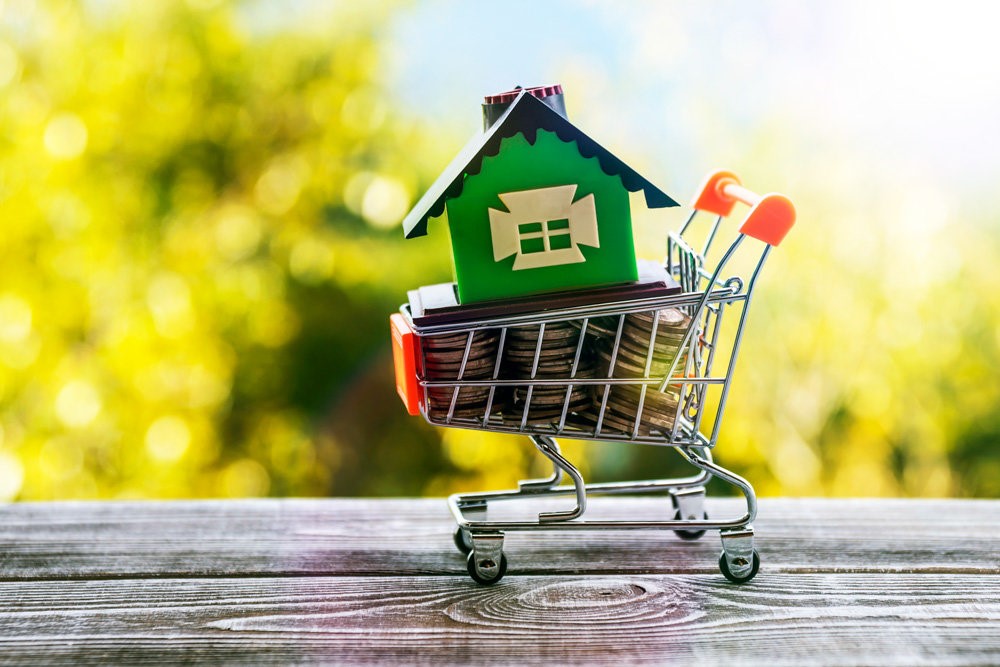 Право на такую компенсацию имеют ипотечные заемщики, у которых с 1 января 2019 года по 31 декабря 2022 года родился или родится третий ребенок и последующие дети. Помощь предоставляется только гражданам России.Речь идет о кредитах, взятых на покупку дома, квартиры (в том числе по договору долевого участия) или земельного участка для индивидуального жилищного строительства.Если сложить 450 тысяч с материнским капиталом и учесть возможность получения налогового вычета по ипотеке, поддержка для многодетной семьи получается весомая.Компенсацию можно получить один раз в отношении только одного ипотечного кредита, взятого до 1 июля 2023 года. Средства направляются на погашение задолженности по основному долгу. Если такая задолженность меньше 450 тысяч рублей, остаток можно потратить на погашение процентов, начисленных за пользование этим кредитом.Выплаты будут осуществляться через ДОМ.РФ - единый институт развития в жилищной сфере. Порядок обращения за компенсацией и перечень документов, подтверждающих право на участие в госпрограмме, в ближайшее время определит правительство.Другой недавно принятый закон поможет заемщикам, которые воспользуются ипотечными каникулами (право на них возникает 31 июля). Они будут освобождены от уплаты НДФЛ с "бумажных" доходов, полученных во время каникул, в виде разницы между суммой процентов, исчисленных по ставке 2/3 от ставки рефинансирования ЦБ, и суммой фактически уплаченных процентов по ипотеке.Если бы не поправки в Налоговый кодекс, они бы подлежали налогообложению по ставке в 35 процентов. Воспользоваться кредитными каникулами смогут те, кто платит ипотеку за единственное жилье и столкнулся со сложными жизненными обстоятельствами. К ним закон относит потерю работы, получение инвалидности, утрату трудоспособности на срок от двух месяцев, снижение дохода на 30 процентов по сравнению со среднемесячным доходом за предыдущий год. Временный (на срок до шести месяцев) перерыв в платежах не будет считаться просрочкой, не обернется взысканием залога и не испортит кредитную историю.